6 Month Plan OverviewMonths 1-3Immersion in the culture and DNA of First WestOrientation to administrative proceduresBuilding relationships with FW staff and leadershipCrystal clear understanding of FW vision, mission, values and strategies Weekly coaching from key leadersRequired Reading: “The First 90 Days” by Michael Watkins“Cracking Your Church’s Culture Code” by Samuel Chand“Micropolitan Church” by Jerry Harris“Transforming Church in Rural America” by Shannon O’DellProject Packet:Compilation of observations, charts/forms, budget, vision, mission, etc.Serves as a resource for understanding church culture, organization, systems, methods, and decision makingReport on church observationsSummarize required reading and applicable takeawaysAssessment of Calhoun demographicsAnything else that is helpful in understanding the NELA and Calhoun contextMonths 4-5Develop detailed launch strategy and timelineID/recruit/develop core leadersStart 1st LIFE Group @Home w/multiplication of groups as goalDevelop final budget & supply list for launch venueProcure needed equipmentMonth 6Prepare to launchFinal volunteer leaders/teams trainingVision/mission clarity for core leaders/teamsMarketing/promo/communications for launchMonths 1-3Weekly MeetingsWeekly attendance at the following meetings:Senior Leads – Monday @ 1:30pm (starting 10/17)
Senior Leads (expanded) – Monday @ 12:30pm (Week 1 Mondays,
starting 10/31)Worship Planning Team – Monday @ 2:30pm (starting 10/17)Preaching Team – Monday @ 3:30pm (starting 9/19)Team Meeting – Tuesday @ 8:15amWest Monroe & Fairbanks Campus Teams – Tuesday @ 9:15am
Global Leadership Team – Tuesday @ 9:15am (Week 1 Tuesdays)Week 1 Action ItemsComplete all pastoral staff orientation requirements:  Meet with Debbie Robertson and Connie Powell to complete all HR/Payroll related forms, IT orientation, etc.Complete a full tour of WM CampusAttend weekly meetings at WM CampusSchedule 1x1 lunch meeting with a Senior LeadAttend Sunday/Wednesday services at WM CampusMeet with Chad Merrell and Tim Spencer (begin project work related to required reading, research, etc.)Meet 1x1 with Michael WoodMeet 1x1 with Tim SpencerMeet with Residency Program Coordinator and NextGen Team to coordinate Calhoun preschool/children’s intern interviewsMeet 1x1 with Tyler CoryAttend Calhoun Middle School (CMS) and West Ouachita High School (WOHS) football games and events as appropriate (in partnership with team and church members)Week 2 Action ItemsAttend weekly meetings at WM campusSchedule 1x1 lunch meeting with a Senior LeadVisit/tour FB CampusSchedule lunch with FB Campus TeamAttend Sunday worship at FairbanksMeet with Chad Merrell and Tim SpencerMeet 1x1 with Michael WoodMeet 1x1 with Tim SpencerMeet 1x1 with Tyler CoryAttend Wednesday student/children’s ministry at FB CampusAttend CMS and WOHS football games and events as appropriate (in partnership with team and church members)Schedule key lunches and meetings with Calhoun pastors and local leaders (in partnership with team and church members)Week 3 Action ItemsAttend weekly meetings at WM campusSchedule 1x1 lunch meeting with a Senior LeadMeet with Chad Merrell and Tim SpencerMeet 1x1 with Michael WoodMeet 1x1 with Tim SpencerMeet 1x1 with Tyler CorySchedule training on ACS/The CityBegin Project Packet:Summarize the first 2 required reading books – “The First 90 Days” by Michael Watkins and “Cracking Your Church’s Culture Code” by Samuel ChandCompile a summary report on FW team and multisite cultureAssessment of Calhoun demographicsReflection on FW org charts and budgetsImpressions of visits and anything else that is helpful in understanding the NELA and Calhoun contextAttend CMS and WOHS football games and events as appropriate (in partnership with team and church members)Schedule key lunches and meetings with Calhoun pastors and local leaders (in partnership with team and church members)Weeks 4-6 Action ItemsAttend weekly meetings at WM campusSchedule 1x1 lunch meeting with a Senior LeadSchedule additional training on ACS/The City as neededContinue work on Project Packet and required readingReview Calhoun Wildly Important Goals (WIGs) and begin developing a Campus Ministry Action Plan (MAP)Meet with Chad Merrell and Tim SpencerMeet 1x1 with Michael WoodMeet 1x1 with Tim SpencerMeet 1x1 with Tyler CoryAttend worship services at both campuses (alternating weeks)Attend CMS and WOHS football games and events as appropriate (in partnership with team and church members)Schedule key lunches and meetings with Calhoun pastors and local leaders (in partnership with team and church members)Schedule key lunches and meetings with prospective launch team leaders and membersWeeks 7-9 Action ItemsAttend weekly Monday meetings at WM campusAttend the monthly Global Leadership Team Meeting on  Tuesday @ 9:15am (Week 1 Tuesdays)Attend the weekly Fairbanks Campus Meeting on Tuesday @ 9:15am at FB CampusContinue a review of Calhoun WIGs and the development of a Campus MAPSchedule a preaching workshop with the Monday Preaching Team (contact Michael to add this item to a Monday Preaching Team agenda)Meet with Chad Merrell and Tim SpencerMeet 1x1 with Tim SpencerMeet 1x1 with Tyler CoryMeet with FB Campus Associate and Children’s minister (2 meetings)Finalize Project PacketBegin Reading the last 2 required reading books – “Micropolitan Church” by Jerry Harris and “Transforming Church in Rural America” by Shannon O’DellSchedule additional training or Q&A sessions in any needed areas
(finance, IT, ACS, The City, Planning Center, group curriculum, reporting, etc.)Attend worship services at both campuses (alternating weeks)Attend CMS and WOHS football games and events as appropriate (in partnership with team and church members)Schedule key lunches and meetings with Calhoun pastors and local leaders (in partnership with team and church members)Schedule key lunches and meetings with prospective launch team leaders and membersWeeks 10-12 Action ItemsAttend weekly Monday meetings at WM campusAttend the monthly Global Leadership Team Meeting on  Tuesday @ 9:15am (Week 1 Tuesdays)Attend the weekly FB Campus Meeting on Tuesday @ 9:15am at FB CampusContinue a review of Calhoun WIGs and the development of a Campus MAPSchedule a preaching workshop with the Monday Preaching Team (contact Michael to add this item to a Monday Preaching Team agenda)Meet with Chad Merrell and/or Tim Spencer as neededMeet 1x1 with Tyler Cory as neededPresent Project Packet summaries (contact Tim to add this item to a Monday Senior Lead Agenda):Project findingsSummary report on FW team and multisite cultureWho is FW? Summarize applicable takeaways from the first 2 required reading books – “The First 90 Days” by Michael Watkins and “Cracking Your Church’s Culture Code” by Samuel ChandWork with Chad Merrell to outline a strategy and timeline for intentional outreach and communication within the Calhoun community. Goals include:Missional outreachBuilding relationshipsBuilding awarenessLaunch team recruitmentAttend worship services at both campuses (alternating weeks)Attend CMS and WOHS football games and events as appropriate (in partnership with team and church members)Schedule key lunches and meetings with Calhoun pastors and local leaders (in partnership with team and church members)Schedule key lunches and meetings with prospective launch team leaders and membersMonths 4-5General Action ItemsAttend weekly Monday meetings at WM campusAttend the monthly Global Leadership Team Meeting on  Tuesday @ 9:15am (Week 1 Tuesdays)Attend WM and FB campus staff meetings on alternating weeks through Months 4-5Finalize Calhoun WIGs and the Campus MAP (Present the final MAP to Tim by the end of Month 4)Meet with Chad Merrell and/or Tim Spencer as neededMeet 1x1 with Tyler Cory as neededSummarize applicable takeaways from the last 2 required reading books – “Micropolitan Church” by Jerry Harris and “Transforming Church in Rural America” by Shannon O’DellMeet with Chad Merrell and/or Tim Spencer as neededWork closely with Nathan Neufang and Dwight Munn to identify and outline a campus assimilation strategy from invite step through membership. Campus strategy should match the overall FW strategy and be contextualized for Calhoun.Schedule a preaching workshop with the Monday Preaching Team (contact Michael to add this item to a Monday Preaching Team agenda)Attend worship services primarily at the FB Campus Attend CMS and WOHS football games and events as appropriate (in partnership with team and church members)Schedule key lunches and meetings with Calhoun pastors and local leaders (in partnership with team and church members)Schedule key lunches and meetings with prospective launch team leaders and membersMonth 4 Action ItemsFinalize details of the CMS lease agreement to secure space for weekly worship services.Begin meeting with core leaders and key volunteers in preparation for the launch of public services.Work closely with Brandon Rogers and the communications team, as well as FB campus staff, to select and procure equipment and resources for the campus launch.Outline all launch details no later than the end of month 4, with deadlines for a final launch plan due by the end of month 5:LeasePromotion ScheduleCommunication PlanTraining CalendarEquipment Procurement, etc.Present launch strategy and plan to Senior Leads at the end of Month 4 (contact Tim to add this item to a Monday Senior Lead Agenda)Month 5 Action ItemsDevelop a campus prayer strategy, including a calendar of specific prayer needs. Implement the prayer strategy in Month 5 with a “40 days of prayer”-type strategy leading up to campus launch.Preach at other FW campuses as the schedule allows:2X at FB Campus in Months 4 and 51X at WM Campus in Months 5 and 6Schedule strategic platform time in the WM Campus Sunday services to recruit and announce CH Campus needs during a minimum of 3 Sunday AM Worship Services (contact Tim to add this item to a Monday Senior Lead Agenda)Begin bi-weekly meetings with the CH Campus Team in month 4 and transition to weekly meetings in Month 5 (the CH Team needs to be part of Tuesday meetings at WM and/or FB campuses at least 4 times in Months 4 and 5)Schedule a bi-weekly coaching meeting with Chad Merrell via a scheduled phone call on alternate weeks. Michael and Tim will be invited into this meeting at strategic moments as needed.Month 6General Action ItemsAttend weekly Monday meetings at WM campusAttend the monthly Global Leadership Team Meeting on  Tuesday @ 9:15am (Week 1 Tuesdays)Lead the weekly CH Campus Meeting on Tuesday @ 9:15am at WM CampusMeet with Chad Merrell and/or Tim Spencer as neededSummarize applicable takeaways from the last 2 required reading books – “Micropolitan Church” by Jerry Harris and “Transforming Church in Rural America” by Shannon O’DellMeet with Chad Merrell and/or Tim Spencer as neededMeet 1x1 with Tyler Cory as neededWork closely with Nathan Neufang and Dwight Munn to identify and outline a campus assimilation strategy from invite step through membership. Campus strategy should match the overall FW strategy and be contextualized for Calhoun.Schedule a preaching workshop with the Monday Preaching Team (contact Michael to add this item to a Monday Preaching Team agenda)Attend worship services primarily at the FB Campus Attend CMS and WOHS football games and events as appropriate (in partnership with team and church members)Schedule key lunches and meetings with Calhoun pastors and local leaders (in partnership with team and church members)Schedule key lunches and meetings with prospective launch team leaders and membersMonth 6 Action ItemsComplete final training of launch team leaders and volunteersConduct community outreach in strategic Calhoun neighborhoodsOversee/verify launch plan logistics:Outstanding shipmentsPlanning Center schedules and song listsVolunteer schedules, etc.Prep set up teams with hands-on training and at least two “soft Launch” servicesFocus all efforts in Month 6 on ensuring EXCELLENCE at the official launch of the new campus!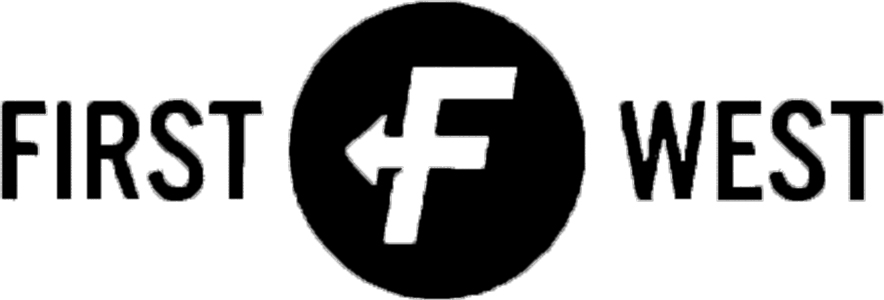 |    Campus Pastor Development Plan